光线、色彩与速度：DEFY 21 CHROMA腕表以缤纷色彩演绎高振频计时码表真力时在品牌最具创新和前瞻精神的DEFY系列中淬炼出一项独特专业技艺，以别出心裁的方式玩转令人惊艳的瑰丽色彩。无论是流光溢彩的宝石镶嵌款式，或是搭载彩色机芯的DEFY 21 Ultra系列，还是艺术家合作表款，均彰显了真力时在融合高振频精准计时与光频和色频方面的无穷想象力。全新DEFY 21 Chroma腕表即是真力时表厂以纯粹简约，同时亦鲜艳亮眼的形式重申这一理念。事实上，白色并非真正的颜色，而是由可见光范围内所有色彩混合而成。因此，为能与DEFY 21 Chroma腕表蕴含的其他色彩形成对比并令其更显鲜艳明亮，全哑光白色陶瓷表壳可谓不二之选。透过蓝宝石水晶表镜，可看到在镂空表盘和机芯上均匀分布的彩虹色彩，从12时位置的红色，遵循顺时针方向依次呈现橙、黄、绿、蓝、紫至粉的色彩变化，以涵盖整个色谱的缤纷色彩，营造出精美流畅的渐变效果。时标和表盘外缘的1/100秒刻度亦经仔细涂覆，将色彩渐变从表盘延伸至表壳，表冠的橡胶夹环以及白色“Cordura尼龙效果”橡胶表带的缝线同样遵循表盘的配色规则。计时盘指针也与表盘相互呼应，每一枚指针的针尖皆选用不同色调。表盘饰以大面积镂空，令腕表搭载的1/100机芯清晰可见。其上的计时盘则采用与表壳相同的白色设计，令下方装饰精美的机芯更显闪耀动人。机芯的每一枚桥板同样遵循表盘时标的色彩渐变规律，采用各不相同的金属色调。透过蓝宝石水晶玻璃底盖，独特的El Primero 21 1/100秒高振频自动上链计时机芯一览无余。这款汇集超卓性能与精准计时的巅峰之作，配备两个相互独立的调校装置和齿轮系，分别用于时间显示和计时功能，运行振频为5赫兹（36,000次/小时）和50赫兹（360,000次/小时）。DEFY 21 Chroma腕表限量推出200枚，在全球真力时精品店和授权零售商处销售。腕表不仅彰显了品牌在打造1/100秒高振频自动计时码表领域掌握的高超技艺，亦为这款高性能计时码表增添独出心裁的鲜艳配色，妙趣盎然，令人惊艳。真力时：以星为梦，与真同行真力时激励我们每个人心怀鸿鹄之志，砥砺前行，让梦想成真。自1865年真力时成为首家具有现代意义的制表商以来，腕表便伴随着有远大梦想的杰出人物实现改变人类历史的壮举——路易·布莱里奥（Louis Blériot）历史性地飞越英吉利海峡，菲利克斯·鲍加特纳（Felix Baumgartner）创纪录地以平流层高空自由落体方式突破音障。真力时颂赞女性的远见卓识与开拓精神，打造了可供女性分享经验并激励其他女性实现自己梦想的DREAMHERS平台，致敬自古至今女性所取得的辉煌成就。真力时所有腕表作品皆搭载由品牌自主开发并生产的机芯。自史上首款自动计时机芯——El Primero星速机芯于1969年问世以来，真力时陆续以计时精度达1/10秒的CHRONOMASTER旗舰系列新品，以及精确至1/100秒的DEFY系列，不断重申“以星为梦，与真同行”的品牌信条。自1865年以来，真力时陪伴着那些敢于挑战自己并为理想积极奋斗的人们，共同创造瑞士制表业的未来。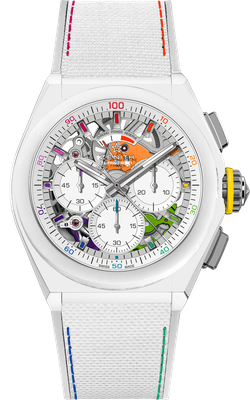 DEFY 21 CHROMA腕表型号： 49.9010.9004/01.R947亮点：1/100秒计时机芯。独具特色的计时指针每秒旋转一周，1组擒纵机构用于时间显示（36,000次/小时 - 5赫兹）；1组擒纵机构用于计时（360,000次/小时 - 50赫兹）。TIME LAB天文台表认证。限量发行200枚。 机芯：El Primero 9004型自动上链机芯 振频：36,000次/小时（5赫兹） 动力储存：至少50小时功能：1/100秒计时功能。计时动力储备显示位于12时位置。中置时、分显示。小秒针位于9时位置，中置计时，30分钟计时盘位于3时位置，60秒计时盘位于6时位置修饰：  “彩虹”PVD镀层表桥 + 特制蓝色摆陀，经缎光修饰处理
售价：14400CHF材质：白色哑光陶瓷防水深度：10 ATM（100米）表盘：白色镂空
时标：镀铑刻面，涂覆“彩虹”漆面指针：镀铑刻面，涂覆彩漆
表带和表扣：白色橡胶表带，覆有白色和“Cordura尼龙效果”橡胶和彩色点缀。钛金属三折叠式表扣。